                    Poitiers, le 13/11/2019Bonjour à toutes et à tous,                  Un ou plusieurs joueurs de votre club sont sélectionnés pour le 1er  tour du Critérium Fédéral de National 3 et Inter-régions qui se déroulera le samedi 14 décembre 2019 au complexe sportif Marie-Amélie Le Fur, bâtiment C7, allée Jean Monnet 86000 Poitiers (campus universitaire).Pour le bon déroulement de cette journée, nous vous prions de vous conformer aux instructions ou rappels suivants :    - Le pointage aura lieu à 8 h 30 et le début de la compétition à 9 h 00.    - Les sportifs doivent seulement présenter leur licence pour être autorisé à jouer. La carte verte est supprimé et remplacée par un listing en ligne sur le site Internet de la Commission faisant foi de la classe de Handicap.     - Il est impératif d’être en possession de sa licence 2019/2020 pour pouvoir participer à cette épreuve. Si tel n’est pas le cas, il faudra présenter, lors du pointage, une photocopie de la demande de licence pour la saison en cours.     - La compétition se déroulera sur des tables bleues Cornilleau.    - Les balles plastiques blanches seront fournies.    - Le transport des compétiteurs(trices) sera assuré à partir de la gare SNCF, suivant l’inscription.     - La fiche d’inscription aux repas et aux transports est à retourner avec le  règlement par chèque à l’ordre de : Poitiers TTACC 86.   	Une restauration rapide et une buvette seront à votre disposition toute la journée. 	Pour tous renseignements complémentaires, vous pouvez contacter Laure LE MALLET (responsable  de la compétition) au 06 15 17 46 27 ou par mail : laure.lmttacc86@gmail.com. Dans l’attente de vous accueillir, veuillez recevoir nos amitiés pongistes. Laure et le POITIERS TTACC 86Hôtels proches (Hôtel avec accès PMR).Ace Hôtel : Zone du Pâtis , Rue de la Maison Coupée, 86000 Poitiers. Tél : 05 49 00 48 48Brit Hôtel : 3 Rue des Frères Lumière, 86000 Poitiers.                             Tél : 05 49 61 38 75Ibis Beaulieu : 1 Rue du Bois Dousset, 86000 Poitiers. Tél : 05 49 61 11 02Pour vous rendre dans notre salle :Bât C7, allée Jean Monnet 86000 Poitiers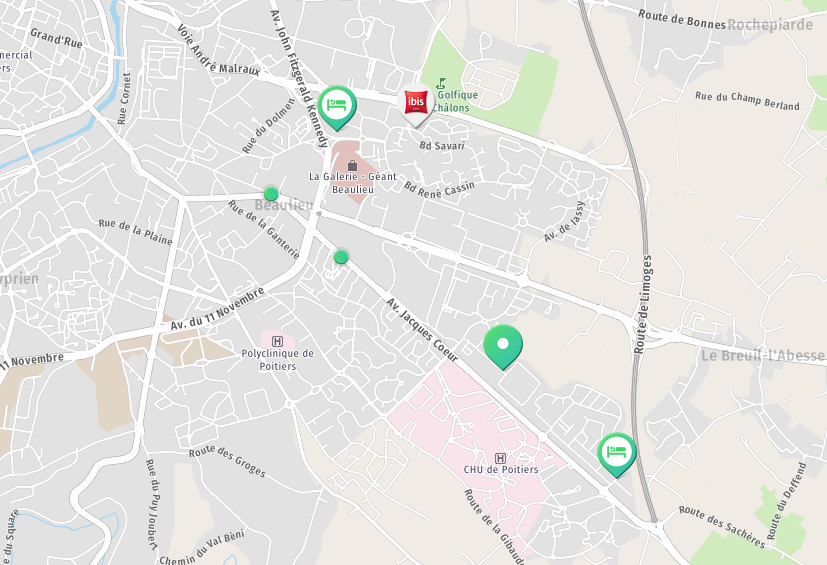 FICHE D’INSCRIPTION INDIVIDUELLE1ère journée du critérium fédéral handisport à Poitiers : samedi 14 décembre 2019Nom du club :…………………………………Nom du joueur :…………………………………..                                         Prénom :………………………………………Aide au transport des sportifs :  gare-hôtel / hôtel-salle / salle-hôtel / hôtel-gareArrivée le :…………………………………..                                 Heure d’arrivée du train :……………….Nom de votre hôtel :………………………… Départ le :…………………………………….                                Heure de départ du train :……………..Inscription au repas du samedi midi :Nombre de repas : …………..  x 12 euros =………………. (Merci d’indiquer le nombre de parts)Entrées au choix : ……….. x carottes râpées  et terrine     OU          ……….. x taboulé et terrinePlat : Filet de poulet aux cèpes Accompagnements au choix : ………… x haricots verts		OU 	………. x puréeFromageTarteletteBoissons :  Eau à volonté et un verre de vin + un café Ci- joint un chèque à l’ordre du : Poitiers TTACC 86. A retourner avant le 6 décembre à :Laure LE MALLET6 allée de Cercigny,  Appt 50486000 POITIERS